Witajcie Na podstawie tekstu  odpowiedz ustnie na pytania umieszczone pod tekstem.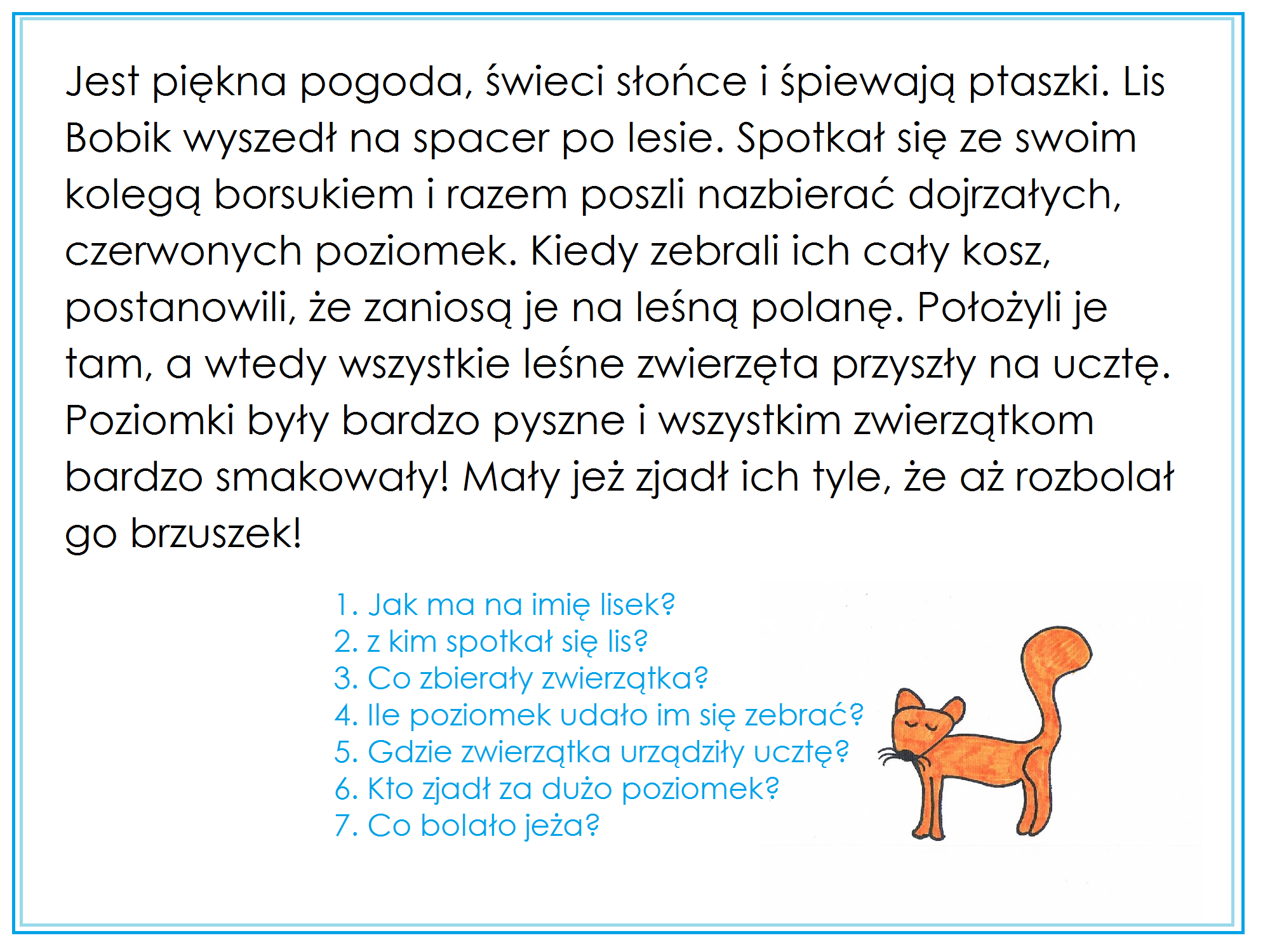 Wykonaj obliczenia, korzystaj z  kalkulatora.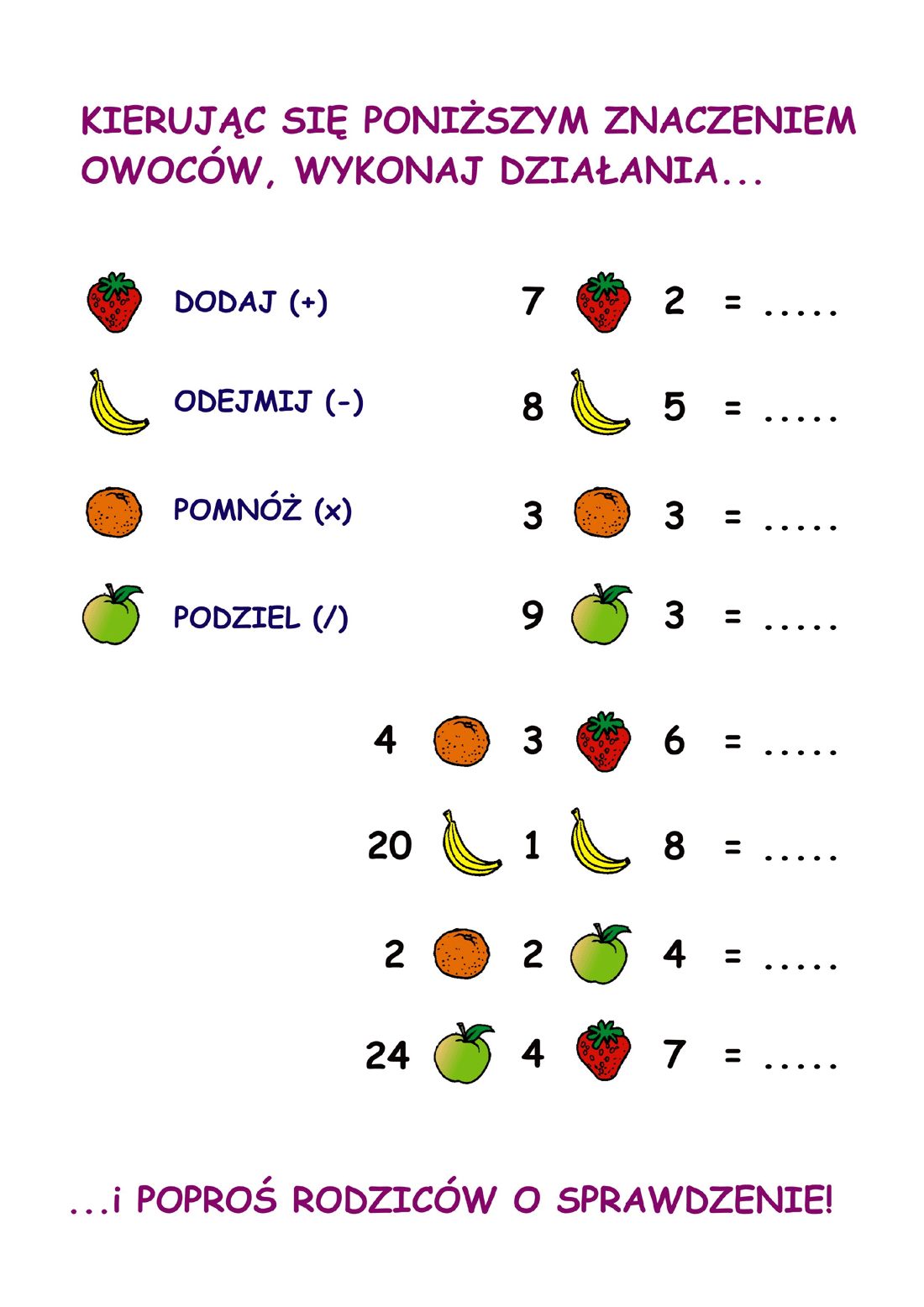 Wykonaj zadanie. Skorzystaj z podpowiedzi. 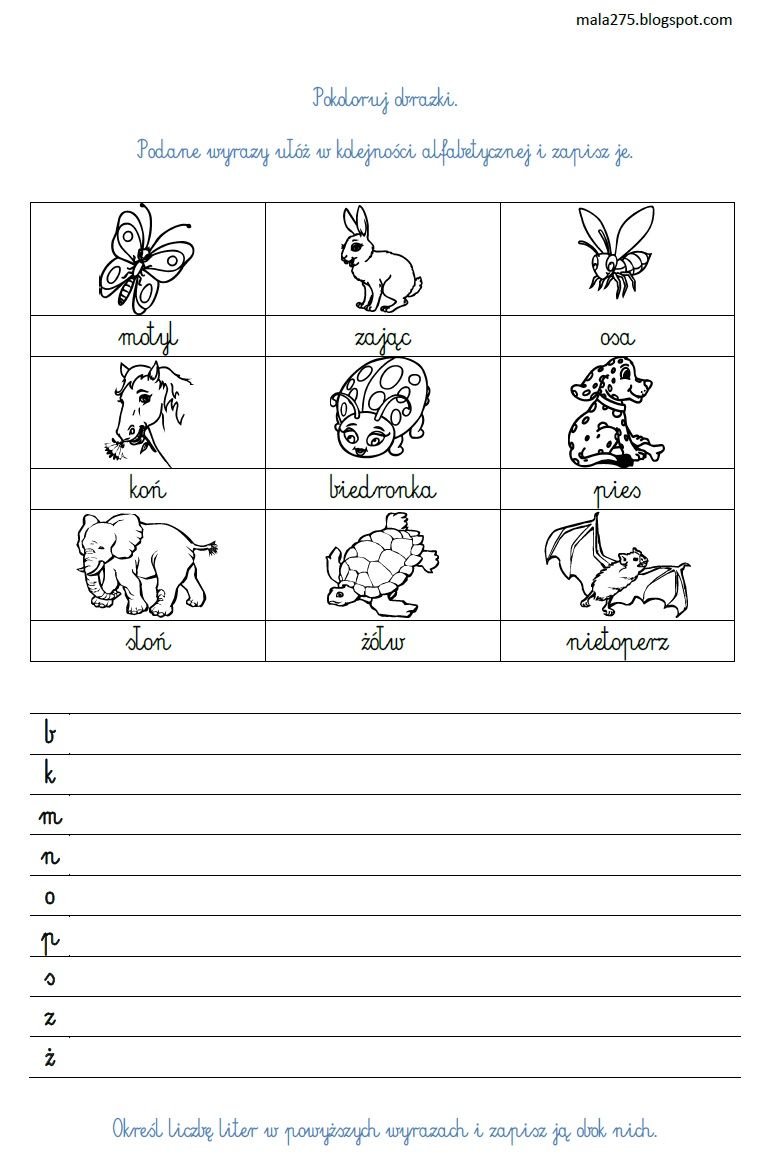 Rozwiąż krzyżówkę.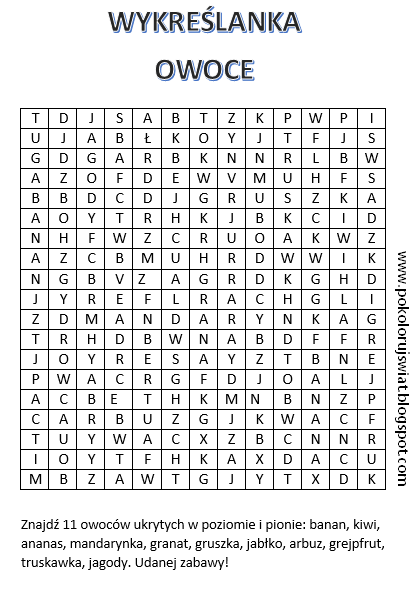 Dlaczego powinniśmy jeść owoce? Który z owoców lubisz najbardziej ?……………………………………………………………………………………………………………………………………………………………………………………………………………………………………………………………………………………………………………………………………………………………………………………………………………………………………………………………………………………………………………………………………………………………………………………………Spróbuj zaprojektować strój sportowy dla chłopca lub dziewczyny.Przypomnij,  co  zawiera apteczka pierwszej pomocy.………………………………………………………………………………………………………….……………………………………………………………………………………………………………………………………………………………………………………………………………………..…………………………………………………………………………………………………………………………………………………………………………………………………………………………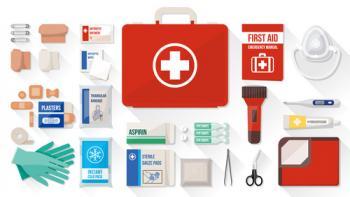 Numery alarmowe.  Sprawdź czy pamiętasz. 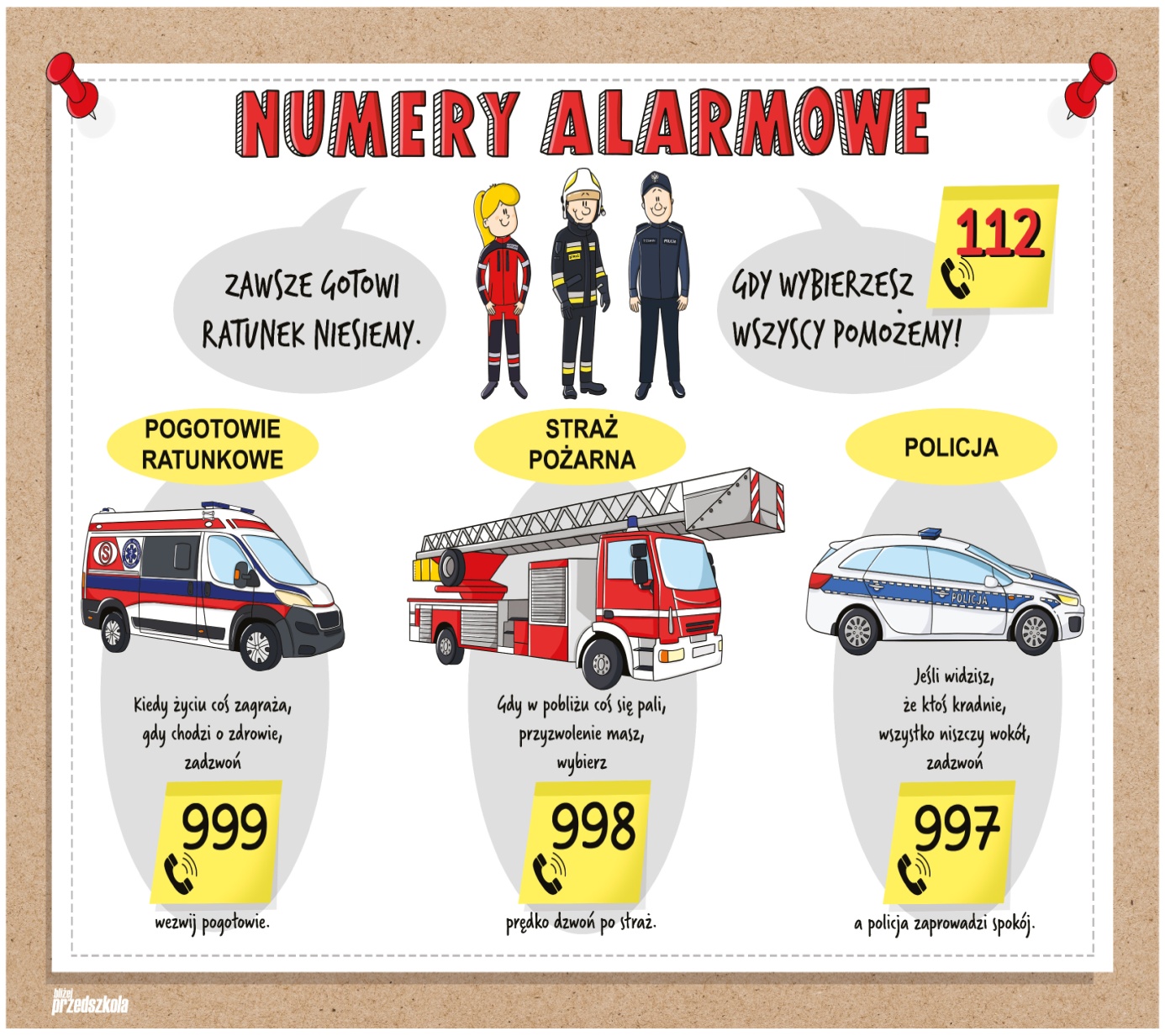                                                                                      Pozdrawiam cieplutko!Zadania do wykonania:- gos. dom: Pielęgnacja i obserwacja rosnących ogórków, dyni.- zaj. kształtujące kreatywność  plastyczną : Obserwacja przyrody – przedstawienie na białym arkuszu papieru ( technika dowolna).